уме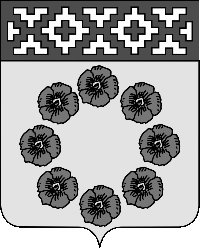 Администрация Пестяковского муниципального района Ивановской области 155650    р.п. Пестяки   ул. Ленина 4                                      E-mail: rayadm01@mail.ru ; www.pestyaki.ru «___» сентября 2023 г.     № ___          Совет Пестяковского                                                                                              городского поселения                                                                                Ивановской области	Гоголеву А.В.Уважаемый Александр Валерьевич!Администрация Пестяковского муниципального района направляет Вам представление к   проекту решения Совета Пестяковского городского поселения «О внесении изменений и дополнений в решение Совета Пестяковского городского поселения от 20.12.2022 года № 202 «О бюджете Пестяковского городского поселения на 2023 год и на плановый период 2024 и 2025 годов». В соответствии с Бюджетным кодексом Российской Федерации, Бюджетным процессом Пестяковского городского поселения от 24.03.2016г. № 67 внесены следующие изменения и дополнения.   Доходы и расходы увеличились на 62 317,70 руб., дефицит остался без изменения и составил 5 712 344,24 руб.                                                              ДоходыВ соответствии с Постановлением Правительства Ивановской области «О внесении изменения в постановление Правительства Ивановской области от 17.11.2022 №65-п «О распределении субсидий бюджетам муниципальных образований на реализацию программ формирования современной городской среды в 2023 году» №373-п от 18.08.2023 уменьшена субсидия на сумму 1,11 руб. В соответствии с доведенным письмом УФК по Ивановской области увеличены акцизы на нефтепродукты, направляемые на формирование дорожных фондов, на сумму 62 318,81 руб.Расходы.       1. Муниципальная программа «Комплексное развитие систем коммунальной инфраструктуры в Пестяковском городском поселении» увеличена на сумму 62 318,81 руб., из них:       Подпрограмма «Ремонт и содержание дорог общего пользования Пестяковского городского поселения» увеличена на сумму 62 318,81 руб. по мероприятию «Содержание дорог общего пользования Пестяковского городского поселения в рамках дорожного фонда» (на проведение ямочного ремонта автомобильных дорог общего пользования Пестяковского городского поселения в асфальтовом исполнении).     Подпрограмма «Благоустройство территории Пестяковского городского поселения» увеличена на сумму 40 123,72 руб. на оплату по мировому соглашению на возмещение задолженности за период с ноября по декабрь 2020г. за оказанные услуги по размещению на объектах электросетевого хозяйства, принадлежащих АО «Объединенные электрические сети» светильников, проводов уличного освещения и узлов учета электроэнергии.      Подпрограмма «Энергоэффективность и энергосбережение в Пестяковском городском поселении» уменьшена на сумму 40 123,72 руб. с мероприятия «Энергосбережение и повышению энергетической эффективности» экономия денежных средств от проведения электронного аукциона по актуализации схемы теплоснабжения Пестяковского городского поселения. 2. В рамках муниципальной программы «Управление муниципальным имуществом, земельными ресурсами и градостроительной деятельностью на территории Пестяковского городского поселения»:      Подпрограмма «Развитие градостроительной деятельности в Пестяковском городском поселении» увеличена на сумму 6 763,16 руб. Предусмотрено софинансирование на субсидию из областного бюджета  в размере 5% на подготовку проектов внесения изменений в документы территориального планирования, правила землепользования и застройки в сумме 11 763,16 руб., уменьшив ассигнования по  мероприятию «Обеспечение территории города документами территориального планирования и градостроительного зонирования» в  сумме 5 000,00 руб. в связи с отсутствием в потребности бюджетных ассигнований, а также уменьшив ассигнования  по мероприятию «Оценка имущества» в связи с экономией денежных средств от заключения Договора на оценку имущества (рыночной стоимости линий электропередачи ВЛ 0,4 кв., расположенных в районе центральной районной больницы п. Пестяки) по подпрограмме «Управление муниципальным имуществом в Пестяковском городском поселении» на сумму 6763,16 руб. 3. Муниципальная программа «Формирование современной городской среды на территории Пестяковского городского поселения» уменьшена на сумму   1,11 руб.       Подпрограмма «Благоустройство муниципальных территорий общего пользования Пестяковского городского поселения Пестяковского муниципального района» с мероприятия «Реализация программ формирования современной городской среды», экономия денежных средств от проведения электронного аукциона по благоустройству территории озера «Пестяковское» Пестяковского городского поселения.  Соответственно внесены изменения в приложения:№ 2 «Доходы бюджета Пестяковского городского поселения по кодам классификации доходов бюджетов на 2023 год и плановый период 2024 и 2025 годов»;№ 3 «Источники внутреннего финансирования дефицита бюджета Пестяковского городского поселения на 2023 год и на плановый период 2024 и 2025 годов»;№ 4 «Распределение бюджетных ассигнований по целевым статьям (муниципальным программам Пестяковского городского поселения), группам, подгруппам видов расходов классификации расходов бюджета Пестяковского городского поселения на 2023 год»;№ 6 «Ведомственная структура расходов бюджет Пестяковского городского поселения на 2023 год»;№ 10 «Распределение бюджетных ассигнований по разделам и подразделам классификации расходов бюджета Пестяковского городского поселения на 2023 год и на плановый период 2024 и 2025 годов».Представлять проект решения Совета Пестяковского городского поселения «О внесении изменений в бюджет Пестяковского городского поселения на 2023 год и на плановый период 2024 и 2025 годов» на заседании Совета будет начальник Финансового отдела И. Е. Тюрикова.ГлаваПестяковского муниципального района                                                                      А.Н. Груздев 